Les propositions communes des Etats arabes ont été élaborées au cours de plusieurs réunions préparatoires du Groupe des Etats arabes.Les propositions ont pour but de parvenir à des solutions en accord avec les points de vue des administrations des Etats arabes, afin de traiter les diverses questions examinées par la CMR-12, dans le cadre de l'ordre du jour et du mandat de cette conférence.Au cours des réunions préparatoires pour la région des Etats arabes, en vue de la CMTI-12, le Groupe des Etats arabes a analysé et examiné les principales contributions et les principaux documents établis en vue des réunions ETC-CMTI12, l'objectif étant de se concentrer sur les questions les plus importantes et de concilier les différences dans les approches.A la suite de ces discussions et de cet examen, et compte tenu des différentes propositions soumises par d'autres groupes régionaux (APT, UAT, CEPT, CITEL, RCC, etc.) ainsi que d'autres membres, le Groupe des Etats arabes a entériné les points de vue et les modifications ci-après concernant les dispositions du RTI, dans le but de tenir compte des intérêts de la région des Etats arabes et, parallèlement, d'aller dans le sens des propositions présentées par d'autres membres.Des adjonctions et modifications ont également été apportées au projet de RTI actuel. Elles sont signalées par des marques de révision.Il convient peut-être de préciser que les Etats arabes se réservent le droit de soumettre des révisions et/ou des adjonctions concernant les présentes propositions communes pour les travaux de la CMTI-12, qui pourront contenir des propositions relatives aux dispositions présentées ci-dessous, ainsi qu'à d'autres dispositions n’ayant pas encore fait l'objet de propositions communes de la part des Etats arabes.NOC	ARB/7/1RÈGLEMENT DES TÉLÉCOMMUNICATIONS 
INTERNATIONALESNOC	ARB/7/2PRÉAMBULEMotifs :	Le titre du RTI et le titre du Préambule restent inchangés.MOD	ARB/7/31		Le droit souverain de réglementer ses télécommunications étant pleinement reconnu à chaque , les dispositions contenues dans le présent Règlement  complètent la Convention internationale des télécommunications, dans le but d'atteindre les objectifs de l'Union internationale des télécommunications en favorisant le développement des services de télécommunication et l'amélioration de leur exploitation, tout en permettant le développement harmonieux des moyens utilisés pour les télécommunications à l'échelle mondiale.Motifs :	Cette proposition s'inspire de la proposition CWG/4A2/3. Le terme "Etat" est celui employé dans la Constitution. Le terme "complètent" est celui employé dans la Constitution.NOC	ARB/7/4Article 1Objet et portée du RèglementMotifs :	Le titre de l'Article 1 reste inchangé.MOD	ARB/7/52	1.1	a)	Le présent Règlement établit les principes généraux qui se rapportent à la fourniture et à l'exploitation des services internationaux de télécommunication offerts au public ainsi qu'aux moyens sous-jacents de transport internationaux pour les télécommunications utilisés pour fournir ces services. *.Motifs :	Cette proposition s'inspire de la proposition CWG/4A2/7. Mise à jour visant à remplacer les termes "administrations ou exploitations reconnues" par "Etats Membres et exploitations".MOD	ARB/7/63		b)	Le présent Règlement reconnaît aux Membres le droit de permettre la conclusion d'arrangements particuliers.Motifs :	Cette proposition s'inspire de la proposition CWG/4A2/9. Il est important de reconnaître le droit de conclure des arrangements particuliers entre opérateurs.ADD	ARB/7/73A		c)	Le présent Règlement fait obligation aux Etats Membres de prendre les mesures nécessaires pour prévenir les interruptions des services et de veiller à ce que leurs exploitations ne causent aucun préjudice technique aux exploitations d'autres Etats Membres qui exercent leurs activités conformément aux dispositions du présent Règlement.Motifs :	Cette proposition s'inspire de la proposition CWG/4A2/12. Mettre l'accent sur l'importance de prendre toutes les mesures nécessaires pour empêcher les interruptions des services et éviter de porter préjudice aux activités d'autres Etats Membres.ADD	ARB/7/83B		d)	Le présent Règlement reconnaît la priorité absolue des télécommunications se rapportant à la sécurité de la vie humaine, y compris les télécommunications de détresse, les services de télécommunication d'urgence et les télécommunications destinées aux opérations de secours en cas de catastrophe, conformément à l'Article 5.Motifs :	Cette proposition s'inspire de la proposition CWG/4A2/14. Mettre l'accent sur la priorité de la sécurité de la vie humaine et des télécommunications d'urgence.NOC	ARB/7/94	1.2	Dans le présent Règlement, le terme "public" désigne la population, y compris les organes gouvernementaux et les personnes morales.Motifs :	Il faudra peut-être préciser ce que l'on entend par "public".MOD	ARB/7/105	1.3	Le présent Règlement est établi dans le but de faciliter l'interconnexion et les possibilités d'interfonctionnement à l'échelle mondiale des moyens de télécommunication et de favoriser le développement harmonieux des moyens techniques et leur exploitation efficace ainsi que l'efficacité, l'utilité et la disponibilité pour le public de services internationaux de télécommunication.Motifs :	Cette proposition s'inspire de la proposition CWG/4A2/19. Cette proposition met l'accent sur l'importance de la sécurité et de la disponibilité des télécommunications dans tous les pays. Ce point de vue rejoint celui exprimé dans différentes propositions, notamment celles de la région Amérique latine et Caraïbes, des Etats arabes et de la RCC, telles qu'elles figurent dans le Document TD 62.MOD	ARB/7/116	1.4	es références aux Recommandations  ne doivent pas être considérées comme accordant à ces Recommandations le même statut juridique que le Règlement.Motifs :	Cette proposition s'inspire de la proposition CWG/4A2/21. Cette proposition met l'accent sur le fait que les Recommandations de l'UIT sont, par nature, d’application volontaire, sauf en ce qui concerne les Recommandations particulières auxquelles la CMTI-12 décidera de conférer un statut différent.MOD	ARB/7/127	1.5	Dans le cadre du présent Règlement, la fourniture et l'exploitation des services internationaux de télécommunication dans chaque relation dépendent d'accords mutuels entre .Motifs :	Cette proposition s'inspire de la proposition CWG/4A2/23. Mise à jour visant à remplacer les termes "administrations ou exploitations reconnues" par "Etats Membres et exploitations". Il est important de reconnaître le droit de conclure des arrangements particuliers entre opérateurs.MOD	ARB/7/138	1.6	Pour appliquer les principes du présent Règlement, les  se conforme, dans toute la mesure , aux Recommandations pertinentes.Motifs :	Cette proposition s'inspire de la proposition CWG/4A2/28. Cette proposition souligne combien il est important de respecter les Recommandations de l'UIT ayant des incidences politiques ou réglementaires. Cette proposition découle du regroupement des propositions des Etats arabes et des propositions de l'UAT.MOD	ARB/7/149	1.7	a)	Le présent Règlement reconnaît à tout Membre le droit, sous réserve de sa législation nationale et s'il en décide ainsi, d'exiger que les exploitations  qui opèrent sur son territoire un service international de télécommunication au public, y soient autorisées par ceMembre.Motifs :	Cette proposition s'inspire de la proposition CWG/4A2/33. Conforme à la Constitution; les Etats Membres ont le droit souverain d'imposer des obligations, conformément à leur législation nationale, à toutes les exploitations, et pas seulement aux exploitations reconnues.SUP	ARB/7/1510		Motifs :	Cette disposition étant très proche de la disposition 1.6, il y a lieu de la supprimer de façon à éviter toute répétition.MOD	ARB/7/1611		c)	Les Membres coopèrent, lorsqu'il y a lieu, à la mise en oeuvre du Règlement des télécommunications internationales.Motifs :	Cette proposition s'inspire de la proposition CWG/4A2/37. Cette proposition met l'accent sur l'importance de la coopération entre les membres pour satisfaire aux objectifs du Règlement. Le terme "Membres" est remplacé par "Etats Membres et exploitations".NOC	ARB/7/1712	1.8	Les dispositions du Règlement s'appliquent, quel que soit le moyen de transmission utilisé, pour autant qu'elles ne soient pas contraires aux dispositions du Règlement des radiocommunications.Motifs :	Maintenir cette disposition, étant donné qu'elle définit la portée du RTI et clarifie ses liens vis-à-vis du RR.NOC	ARB/7/18Article 2DéfinitionsMotifs :	Le titre de l'Article 2 reste inchangé.NOC	ARB/7/1913	Aux fins du présent Règlement, les définitions ci-après sont applicables. Toutefois, ces termes et définitions ne sont pas nécessairement applicables dans d'autres cas.NOC	ARB/7/2014	2.1	Télécommunication: Toute transmission, émission ou réception de signes, de signaux, d'écrits, d'images, de sons ou de renseignements de toute nature, par fil, radioélectricité, optique ou autres systèmes électromagnétiques.ADD	ARB/7/2114A	2.1bis	Télécommunication/TIC: Toute transmission, émission ou réception de signes, y compris tout traitement, de signaux, d'écrits, d'images, de sons ou de renseignements de toute nature, par fil, radioélectricité, optique ou autres systèmes électromagnétiques.Motifs :	Cette proposition s'inspire de la proposition CWG/4A2/48. Les termes "télécommunications/TIC" sont couramment utilisés au sein de l'UIT et ont été cités à de nombreuses reprises dans toutes les conclusions des Conférences et Assemblées de l'Union. Bien que le terme "télécommunications" et la définition qui en est donnée dans le RTI ainsi que dans la Constitution et la Convention englobent déjà les TIC, il serait particulièrement utile d'en faire mention clairement, en améliorant légèrement la définition. Il est important de bien comprendre que cette proposition ne vise pas à modifier la définition actuelle du terme "télécommunications, mais plutôt d'établir une autre définition parallèle destinée à clarifier les termes "télécommunications/TIC".MOD	ARB/7/2215	2.2	Service international de télécommunication: Prestation de télécommunication entre différents.Motifs :	Modifications uniquement d'ordre rédactionnel.ADD	ARB/7/2315A	2.2bis	Service international de télécommunication/TIC: Prestation d'un service de télécommunication/TIC entre différents pays.Motifs :	Cette proposition s'inspire de la proposition CWG/4A2/48. Les termes "télécommunications/TIC" sont couramment utilisés au sein de l'UIT et ont été cités à de nombreuses reprises dans toutes les conclusions des Conférences et Assemblées de l'Union. Bien que le terme "télécommunications" et la définition qui en est donnée dans le RTI ainsi que dans la Constitution et la Convention englobent déjà les TIC, il serait particulièrement utile d'en faire mention clairement, en améliorant légèrement la définition. Il y a donc lieu d'ajouter cela à la définition d'un service de télécommunication. Il est important de bien comprendre que cette proposition ne vise pas à modifier la définition actuelle du terme "télécommunications", mais plutôt d'établir une autre définition parallèle destinée à clarifier les termes "télécommunications/TIC".MOD	ARB/7/2416	2.3	Télécommunication d'Etat: Télécommunication émanant: d'un Chef d'Etat; du Chef d'un gouvernement ou de membres d'un gouvernement; du Commandant en chef des forces armées, terrestres, navales ou aériennes; d'Agents diplomatiques ou consulaires; du Secrétaire général des Nations Unies; des Chefs des organes principaux des Nations Unies; de la Cour internationale de Justice ou réponse.Motifs :	Cette proposition s'inspire de la proposition CWG/4A2/54. Harmonisation avec les numéros 191 et 1014 de la Constitution.ADD	ARB/7/2527B	2.10B	Exploitation: Tout particulier, société, entreprise ou toute institution gouvernementale qui exploite une installation de télécommunication destinée à assurer un service international de télécommunication ou susceptible de causer des brouillages préjudiciables à un tel service.Motifs :	Cette proposition s'inspire de la proposition CWG/4A2/54. Repris du numéro 1007 de la Constitution.Le numéro provisoire 27B est choisi étant donné qu'une proposition de nouvelle disposition 27A sur un sujet différent figure dans le Document WCIT/4(Add.2).ADD	ARB/7/2627C	2.13	Spam: Envoi massif d'informations transmises sur les réseaux de télécommunication sous forme de texte, de sons, d'images ou de données tangibles, utilisées sur une interface homme-machine et revêtant un caractère publicitaire systématique ou ne comportant aucun message digne d'intérêt, simultanément ou pendant une courte période, à l'intention d'un grand nombre de destinataires déterminés sans que ceux-ci aient accepté au préalable de recevoir cette information ou des informations de cette nature.Note: Il convient d'établir une distinction entre le spam et les informations de tout type (publicités comprises) transmises sur les réseaux de radiodiffusion (non désignés) (tels que les réseaux de radiodiffusion télévisuelle et/ou sonore, etc.).Motifs :	Cette proposition s'inspire de la proposition CWG/4A2/78. Cette proposition découle du regroupement de la position des Etats arabes avec celles de l'UAT et de la RCC. Le spam constitue l'un des problèmes fondamentaux à résoudre dans le cadre du RTI révisé. La définition qui est donnée est fondée sur les études effectuées par l'UIT en vue de lutter contre le spam. (Voir les Recommandations UIT-T X.1231, X.1240, X.1241, X.1242, X.1243, X.1244 et X.1245.)ADD	ARB/7/2727F	2.16	Fraude: Utilisation facturée/à titre onéreux de services ou d'installations de télécommunications publiques internationales/TIC dans le but d'éviter de payer, sans payer les tarifs convenus, sans payer du tout, en faisant payer un tiers, en utilisant de façon abusive des ressources de numérotage (adressage), en employant délibérément une fausse identité ou d'autres pratiques délictueuses, afin d'en retirer ou de transférer un gain financier ou personnel, ce qui peut nuire ou causer un préjudice financier, réellement ou potentiellement, à une autre personne ou à un autre groupe.Motifs:	Cette proposition s'inspire de la proposition CWG/4A2/85. Elle découle du regroupement de la position des Etats arabes, avec celle de l'UAT et de la RCC. La fraude est l'un des problèmes fondamentaux à résoudre dans le cadre du RTI révisé. La définition qui est donnée repose d'une part sur les études effectuées par les Commissions d'études de l'UIT-T – en particulier la CE 3 de l'UIT-T – concernant la fraude et d'autre part sur plusieurs propositions soumises à la CMTI.ADD	ARB/7/2827H	2.21	Identification de l'origine: l'identification de l'origine est le service par lequel l'entité de destination a la possibilité de recevoir des informations d'identité pour pouvoir identifier l'origine de la communication.Motifs :	Cette proposition s'inspire de la proposition CWG/4A2/91. Cette proposition découle du regroupement de la position des Etats arabes avec celle de l'UAT. La fraude due au fait que l'origine de l'appel n'est pas communiquée ou est défectueuse constitue l'un des problèmes fondamentaux à résoudre dans le cadre du RTI révisé. La définition qui est donnée repose sur les études et les règlements de l'Union européenne relatifs à l'identification de l'origine et à l'acheminement du numéro de l'appelant (CPND). Les conséquences du non-acheminement de l'origine véritable d'un appel ont été examinées à maintes reprises par les Commissions d'études de l'UIT-T et des ateliers correspondants, en particulier au sein de la Commission d'études 3 et de la Commission d'études 2. Il a été démontré que les Etats Membres ou les exploitations qui procèdent à la terminaison de l'appel subissent des pertes financières importantes, sans pour autant avoir la possibilité d'identifier la cause exacte de ces pertes parce qu'ils ignorent, ou ont des difficultés à déterminer, l'origine de l'appel ou la voie d'acheminement générale de l'appel. Il existe plusieurs mécanismes qui font que la suppression ou la transmission d'une fausse origine de l'appel entraînent de telles pertes. Toute suppression de l'origine de l'appel ou toute usurpation d'identité délibérées dans le but de retirer un gain financier en ayant recours à un subterfuge illégal concernant l'origine de l'appel devrait être considérée comme une activité frauduleuse qui devrait être interdite et/ou passible de poursuites en justice. De nombreux cas de fraude sont liés à la non-transmission de l'identification de l'appelant. L'identification de l'origine est nécessaire pour éviter ces cas de fraude ainsi que pour des raisons de sécurité. Des exigences de sécurité imposent l'identification de la véritable origine de l'appel. Un certain nombre de pays ont adopté des lois et des règlements relatifs à l'usurpation du numéro de l'appelant (par exemple, les Etats-Unis).NOC	ARB/7/29Article 3Réseau internationalMotifs :	Le titre de l'Article 3 reste inchangé.MOD	ARB/7/3028	3.1	Les Membres font en sorte que les  coopèrent à l'établissement, à l'exploitation et à la maintenance du réseau international pour fournir une qualité de service satisfaisante.Motifs :	Cette proposition s'inspire de la proposition CWG/4A2/110. Cette disposition impose une obligation de coopération, mais n'exige pas qu'un niveau de qualité de service donné soit fourni. En outre, elle fait uniquement mention du réseau international, et non pas du réseau national. Il s'agit donc d'une question internationale qui affecte la qualité de service offerte aux autres Etats Membres.Il a été fait observer que, dans bien des cas, il n'était pas efficace de s'en remettre exclusivement aux forces du marché selon le libre jeu de la concurrence pour améliorer la qualité de service offerte aux utilisateurs et, qu'au contraire, cela donnait toute latitude pour proposer des services de qualité médiocre, qui rendaient les consommateurs plus susceptibles d'être victimes de ces services de mauvaise qualité, en particulier ceux fondés sur la VoIP. Assurer un niveau de qualité de service supérieur à un niveau minimal défini par la Recommandation pertinente de l'UIT-T contribuera grandement à préserver les droits des utilisateurs. Par ailleurs, le choix du terme "satisfaisante" constitue un compromis adéquat entre une qualité de service minimale et une qualité de service maximale.MOD	ARB/7/3129	3.2	Les  s'efforcent de fournir des moyens de télécommunication suffisants pour répondre aux besoins et à la demande de services internationaux de télécommunication.Motifs :	Cette proposition s'inspire de la proposition CWG/4A2/113. Cette proposition vise à remplacer les termes "administrations et exploitations reconnues" par "Etats Membres et exploitations". Elle souligne également combien il est important de faciliter un accès adéquat et de répondre rapidement à la demande du marché. Elle découle également du regroupement des propositions de l'UAT et des propositions des Etats arabes.MOD	ARB/7/3230	3.3	Les déterminent par accord mutuel les voies d'acheminement internationales à utiliser.Motifs :	Cette proposition s'inspire de la proposition CWG/4A2/119. Cette proposition vise à modifier la disposition initiale, l'objectif étant de reconnaître que la plupart des voies d'acheminement internationales sont déterminées par accord mutuel entre les opérateurs. Cependant, les Etats Membres doivent continuer de pouvoir savoir comment leur trafic est acheminé, essentiellement à des fins de sécurité et pour lutter contre la fraude et le spam.MOD	ARB/7/3331	3.4	En conformité avec la législation nationale, tout usager ayant accès au réseau international établi par une  a le droit d'émettre du trafic. Une qualité de service satisfaisante devrait être assurée, correspondant aux Recommandations pertinentes .Motifs :	Cette proposition s'inspire de la proposition CWG/4A2/124. Cette proposition vise à maintenir la disposition initiale, moyennant de légères modifications destinées à garantir le droit, pour l'utilisateur, de bénéficier d'un accès de bonne qualité.ADD	ARB/7/3431A	3.5	a)	Les Etats Membres font en sorte que les ressources internationales de nommage, de numérotage, d'adressage et d'identification indiquées dans les Recommandations de l'UIT ne soient utilisées que par ceux auxquels elles ont été attribuées et aux seules fins pour lesquelles elles ont été attribuées; ils font également en sorte que les ressources non attribuées ne soient pas utilisées.		b)	Les Etats Membres peuvent, s'ils en décident ainsi, contrôler toutes les ressources de nommage, de numérotage, d'adressage et d'identification utilisées sur leur territoire pour les services internationaux de télécommunication/TIC.Motifs :	Cette proposition s'inspire de la proposition CWG/4A2/140. Il convient de continuer d'assurer une gestion satisfaisante, efficace et fiable des ressources de nommage, de numérotage et d'adressage. Les Etats Membres doivent prendre des mesures appropriées, pour garantir la confiance dans l'utilisation de ces ressources importantes. Cette proposition découle également du regroupement des différentes propositions soumises sur cette question.ADD	ARB/7/3531B	3.6	Les Etats Membres veillent, en utilisant les divers moyens dont ils disposent, à ce que les exploitations:–	mettent en oeuvre les fonctionnalités CLI, lorsque cela est techniquement possible, lesquelles comprennent au moins la présentation de l'indicatif de pays, de l'indicatif national de destination ou des identificateurs de l'origine équivalents conformément aux Recommandations pertinentes de l'UIT;–	utilisent les normes appropriées lors de la mise en oeuvre des fonctionnalités CLI;–	assurent l'intégrité et l'exactitude de l'identification CLI de bout en bout;–	font en sorte que les exigences liées à la protection et à la confidentialité des données soient respectées, cependant toute information masquée doit être communiquée aux organismes dûment autorisés qui sont chargés de faire respecter la loi.Motifs :	Cette proposition s'inspire de la proposition CWG/4A2/148. Cette proposition résulte du regroupement de la position de la CEPT et de celle des Etats arabes, de l'UAT, de la région Amérique latine, des îles du Pacifique et de l’APT. L'objectif principal est de mettre en oeuvre des fonctions d'identification de l'appelant, pour faciliter l'identification de l'origine des appels, essentiellement à des fins de sécurité et pour limiter l'usurpation d'identité et empêcher la fraude.ADD	ARB/7/3631C	3.7	Les Etats Membres prennent les mesures voulues au niveau national pour garantir que toutes les parties (y compris les exploitations) qui interviennent dans la fourniture de connexions internationales de télécommunication négocient et concluent des accords commerciaux bilatéraux, ou d'autres types d'accords, permettant d'établir des connexions internationales de télécommunication directes qui prennent en compte la nécessité éventuelle d'une compensation entre lesdites administrations en ce qui concerne la valeur d'éléments tels que le flux de trafic, le nombre de voies d'acheminement, et le coût de la transmission internationale.Motifs :	Cette proposition s'inspire de la proposition CWG/4A2/155. La question est importante quant au fond; le libellé est analogue à celui qui figure dans la Recommandation UIT-T D.50 et devrait être inséré dans le RTI. Toutefois, il apparaît que la proposition précédente n'est pas neutre sur le plan des technologies et utilise le terme "administration", ce qui a été modifié dans la présente proposition.NOC	ARB/7/37Article 4Services internationaux de télécommunicationMotifs :	Le titre de l'Article 4 reste inchangé.MOD	ARB/7/3832	4.1	Les Membres doivent favoriser la mise en oeuvre de télécommunication doivent aussi s'efforcer de  services à la disposition générale du public dans leurs réseaux nationaux.Motifs :	Cette proposition s'inspire de la proposition CWG/4A2/161. Cette proposition résulte du regroupement des positions de la CEPT avec celles des Etats arabes, de la RCC et des Etats-Unis. Elle vise également à remplacer les termes "administrations ou exploitations reconnues" par "Etats Membres et exploitations".MOD	ARB/7/3933	4.2	Les Membres font en sorte que les  coopèrent dans le cadre du présent Règlement pour offrir par accord mutuel, une gamme étendue de services internationaux de télécommunication qui devraient être conformes dans toute la mesure de ce qui est réalisable aux Recommandations pertinentes.Motifs :	Cette proposition s'inspire de la proposition CWG/4A2/164. Cette proposition vise à remplacer les termes "administrations ou exploitations reconnues" par "Etats Membres et exploitations" et le sigle "CCITT" par "UIT".MOD	ARB/7/4034	4.3	Dans le cadre de leur législation nationale, les Membres doivent s'assurer que les  offrent et maintiennent dans toute la mesure de ce qui est réalisable une qualité de serviceminimal Recommandations pertinentes en ce qui concerne:Motifs :	Cette proposition s'inspire de la proposition CWG/4A2/169. Cette proposition met l'accent sur le rôle que jouent les Etats Membres pour assurer une qualité de service satisfaisante.NOC	ARB/7/4135	a)	l'accès au réseau international pour les usagers utilisant des terminaux dont le raccordement au réseau a été autorisé et qui ne causent pas de dommages aux installations techniques ni au personnel;Motifs :	Cette proposition s'inspire de la proposition CWG/4A2/171. Maintien de cette disposition pour assurer un accès conditionnel et sans risque.MOD	ARB/7/4236	b)	les moyens et les services internationaux de télécommunication proposés aux clients pour leur utilisation;Motifs :	Cette proposition s'inspire de la proposition CWG/4A2/176. Maintien de cette disposition pour garantir la disponibilité, moyennant une mise à jour dans un souci d'efficacité et pour tenir compte des techniques modernes.MOD	ARB/7/4337	c)	au moins une forme de télécommunication qui soit assez facilement accessible au public, y compris aux personnes qui peuvent ne pas être abonnées à un service de télécommunication particulier; etMotifs :	Cette proposition s'inspire de la proposition CWG/4A2/178. Maintien de cette disposition pour garantir l'accès du public aux TIC.NOC	ARB/7/4438	d)	la possibilité d'interfonctionnement entre services différents, le cas échéant, pour faciliter les communications internationales.Motifs :	Cette proposition s'inspire de la proposition CWG/4A2/180. Maintien de cette disposition pour faciliter la croissance des communications internationales, grâce à la convergence entre les différents services et les différentes techniques.ADD	ARB/7/4538A	4.4	Les Etats Membres font en sorte que les exploitations assurant des services internationaux de télécommunication/TIC, fournissent aux utilisateurs finals, au moins rapidement et gratuitement, des informations transparentes et à jour sur le montant total des taxes de détail (toutes taxes applicables comprises), y compris les taxes d'itinérance internationale.Motifs :	Cette proposition s'inspire de la proposition CWG/4A2/183. Cette disposition met l'accent sur le droit des utilisateurs finals de bénéficier de la transparence pour ce qui est des taxes de détail. Cette proposition découle du regroupement de la proposition antérieure des Etats arabes et de la proposition de la CEPT.NOC	ARB/7/46Article 5Sécurité de la vie humaine et priorité des télécommunicationsMotifs :	Le titre de l'Article 5 reste inchangé.MOD	ARB/7/4739	5.1	Les télécommunications se rapportant à la sécurité de la vie humaine, les télécommunications de détresse, bénéficient d'un droit absolu à la transmission et jouissent, dans la mesure où c'est techniquement réalisable, d'une priorité absolue sur toutes les autres télécommunications, conformément aux articles pertinents de la Convention  Recommandations pertinentes.Motifs :	Cette proposition s'inspire de la proposition CWG/4A2/203. Maintien de cette disposition importante, dont le texte a été légèrement amélioré. Dans la proposition, on reconnaît également qu'un certain nombre de Résolutions de l'UIT (UIT-T, UIT-D et UIT-R) se rapportent à la sécurité de la vie humaine et devraient en conséquence être prises en considération.MOD	ARB/7/4840	5.2	Les télécommunications d'Etat, y compris les télécommunications relatives à l'application de certaines dispositions de la Charte des Nations Unies, jouissent, dans la mesure où c'est techniquement réalisable, d'un droit de priorité sur télécommunications autres que mentionnés , conformément aux dispositions pertinentes de la Convention et en tenant dûment compte des Recommandations pertinentes .Motifs : 	Cette proposition s'inspire de la proposition CWG/4A2/209. Maintien de cette disposition, dont le texte a été légèrement amélioré. Cette proposition résulte du regroupement des points de vue de la RCC et de ceux des Etats-Unis et des Etats arabes.MOD	ARB/7/4941	5.3	Les dispositions régissant la priorité de toutes les autres télécommunications figurent dans les Recommandations pertinentes .Motifs :	Cette proposition s'inspire de la proposition CWG/4A2/211. Maintien de cette disposition, dont le texte a été légèrement amélioré.ADD	ARB/7/5041B	5.5	Les Etats Membres devraient coopérer en vue de mettre en place, en plus de leurs numéros d'urgence nationaux existants, un numéro mondial pour les appels vers les services d'urgence.Motifs :	Cette proposition s'inspire de la proposition CWG/4A2/217. Elle améliore légèrement le texte d'origine de la proposition relative aux nouvelles dispositions 5.5 et 5.6 et vise à faciliter l'harmonisation à l'échelle mondiale des numéros d'urgence, sur la base des études décrites dans la Recommandation UIT-T E.161.1.ADD	ARB/7/5141C	5.6	Les Etats Membres veillent à ce que les exploitations communiquent à chaque utilisateur itinérant, rapidement et gratuitement, le numéro à utiliser pour les appels vers les services d'urgence.Motifs :	Cette proposition s'inspire de la proposition CWG/4A2/219. Cette proposition améliore légèrement le texte d'origine de la proposition relative aux nouvelles dispositions 5.5 et 5.6 et vise à faciliter l'harmonisation du(des) numéro(s) d'urgence à l'échelle mondiale, sur la base des études décrites dans la Recommandation UIT-T E.161.1.ADD	ARB/7/52Article 5 AConfiance et sécurité dans l'utilisation des télécommunications/TIC41.D	5A.1	Les Etats Membres prennent les mesures appropriées, à titre individuel ou en coopération avec d'autres Etats Membres, pour assurer la confiance et la sécurité dans l'utilisation des télécommunications/TIC.	5A.2	Les questions relatives à la sécurité comprennent la sécurité physique et opérationnelle des réseaux, la cybersécurité, la cybercriminalité et les cyberattaques, les attaques par déni de service et les autres cybermenaces, le contrôle des communications électroniques non sollicitées (par exemple le spam) et la lutte contre ces communications ainsi que la protection des informations et des données personnelles (par exemple l'usurpation d'identité).	5A.3	Les Etats Membres, conformément à leur législation nationale, coopèrent en vue d’enquêter, d'engager des poursuites et de prendre des mesures correctives et de rétablissement, dans les meilleurs délais, en cas d'atteintes à la sécurité et d'incidents de sécurité.	5A.4	Les Etats Membres font en sorte que les exploitations et les autres entités concernées assurent et maintiennent, dans toute la mesure possible, la confiance et la sécurité dans l'utilisation des télécommunications/TIC.	5A.5	Les Etats Membres font en sorte que les exploitations et les autres entités concernées coopèrent avec leurs homologues d'autres Etats Membres, afin d'assurer la confiance et la sécurité dans l'utilisation des télécommunications/TIC.	5A.6	Les Etats Membres veillent à ce que les exploitations prennent les mesures appropriées pour empêcher la propagation du spam.	5A.7	Les Etats Membres veillent à ce que les exploitations prennent les mesures appropriées pour lutter contre la fraude sur les réseaux. Motifs :	Cette proposition s'inspire de la proposition CWG/4A2/229. La confiance et la sécurité dans l'utilisation des TIC constituent l'une des questions fondamentales, pour ne pas dire la question la plus importante, à traiter dans le cadre du RTI révisé. Au niveau des particuliers, des entreprises et des Etats, établir la confiance et la sécurité dans les TIC constitue la priorité absolue. Or, cette priorité ne se concrétisera que dans le cadre d'un engagement, d'une coopération et d'un partenariat à l'échelle mondiale. Le nouvel Article aborde cette question cruciale sous trois angles différents:–	Mesures appropriées devant être prises par les Etats Membres (par exemple, normes, dispositions législatives, politiques générales, initiatives, etc.).–	Mise en application, dans la mesure du possible, de ces mesures de sécurité.–	Partenariat et coopération à l'échelle mondiale, afin de remédier rapidement aux atteintes à la sécurité.NOC	ARB/7/53Article 6Taxation et comptabilitéADD	ARB/7/5442.00	6.0	Principes économiques et politiques générauxADD	ARB/7/5542.01	6.0.1	Les Etats Membres devraient encourager la poursuite des investissements dans les infrastructures ayant besoin d'une grande largeur de bande.ADD	ARB/7/5642.02	6.0.2	Les Etats Membres encouragent la transparence en ce qui concerne les prix de détail et la qualité de service.ADD	ARB/7/5742.03	6.0.3	Les Etats Membres devraient encourager une tarification de gros orientée vers les coûts dans la mesure où elle favorise la concurrence. Des mesures réglementaires pourront être imposées par les Etats Membres dès lors que les mécanismes du marché ne permettent pas d'atteindre cet objectif et que ces mesures n'entravent pas la concurrence.ADD	ARB/7/5842.04	6.0.4	Les Etats Membres prennent des mesures pour faire en sorte que l'acheminement du trafic (par exemple l'interconnexion ou la terminaison) donne lieu à une compensation équitable. Des mesures réglementaires pourront être imposées dès lors que les mécanismes du marché ne permettent pas d'atteindre cet objectif et que ces mesures n'entravent pas la concurrence.ADD	ARB/7/5942.05	6.0.5	Les Etats Membres font en sorte que leurs cadres réglementaires incitent les exploitations à conclure des accords commerciaux mutuels avec les fournisseurs d'applications et de services de communication internationaux, conformément aux principes de concurrence loyale, d'innovation, de qualité de service satisfaisante et de sécurité.ADD	ARB/7/6042.06	6.0.6	Les Etats Membres prennent des mesures pour faire en sorte que les exploitations soient habilitées à percevoir auprès des fournisseurs d'applications et de services de communication internationaux des taxes d'accès appropriées fondées sur la qualité de service convenue. Des mesures réglementaires pourront être imposées par les Etats Membres dès lors que les mécanismes du marché ne permettent pas d'atteindre cet objectif et que ces mesures n'entravent pas la concurrence.ADD	ARB/7/6142.07	6.0.7	Les Etats Membres peuvent prendre les mesures nécessaires pour utiliser au mieux les installations des exploitations opérant sur leur territoire et pour garantir la pérennité de leur développement en tenant compte de l'intérêt général.NOC	ARB/7/6242	6.1	Taxes de perceptionMOD	ARB/7/6343	6.1.1	Chaque  établit, conformément à la législation nationale applicable, les taxes à percevoir sur ses clients. e faisant, les  devraient s'efforcer d'éviter une trop grande dissymétrie entre les taxes de perception applicables dans les deux sens d'une même relation.MOD	ARB/7/6444	6.1.2	La taxe à percevoir par une sur les clients pour une même prestation devrait, en principe, être identique dans une relation donnée, quelle que soit la voie d'acheminement choisie par cette .NOC	ARB/7/6546	6.2	Taxes de répartitionMOD	ARB/7/6647	6.2.1	Pour chaque service admis dans une relation donnée, les établissent et révisent par accord mutuel les taxes de applicables entre elles, conformément aux dispositions de l'Appendice 1 et en tenant compte des Recommandations pertinentes ainsi que de l'évolution des coûts y afférents.SUP	ARB/7/6748	NOC	ARB/7/6851	6.4	Etablissement des comptes et règlement des soldes de comptesMOD	ARB/7/6952	6.4.1	A moins qu'il n'en soit convenu autrement, les  les dispositions pertinentes figurant dans les Appendices 1 et 2.NOC	ARB/7/7053	6.5	Télécommunications de service et télécommunications privilégiéesMOD	ARB/7/7154	6.5.1	Les suivent les dispositions pertinentes figurant dans l'Appendice 3.NOC	ARB/7/72Article 7Suspension des servicesMotifs :	Le titre de l'Article 7 reste inchangé.MOD	ARB/7/7355	7.1	Si un Membre exerce son droit conformément à la Convention de suspendre les services internationaux de télécommunication partiellement ou totalement, il notifie immédiatement la suspension et le retour subséquent aux conditions normales au Secrétaire général par les moyens de communication les plus appropriés.Motifs :	Cette proposition s'inspire de la proposition CWG/4A2/320. Maintien de cette disposition importante, moyennant une légère mise à jour du texte.MOD	ARB/7/7456	7.2	Le Secrétaire général communique immédiatement cette information à tous les autres Membres en utilisant les moyens de communication les plus appropriés.Motifs :	Cette proposition s'inspire de la proposition CWG/4A2/321. Maintien de cette disposition importante, moyennant une légère mise à jour du texte.NOC	ARB/7/75Article 8Diffusion d'informationsMotifs :	Le titre de l'Article 8 reste inchangé.MOD	ARB/7/7657	En utilisant les moyens les mieux adaptés et les plus économiques, le Secrétaire général diffuse les informations, à caractère administratif, opérationnel, tarifaire ou statistique relatives aux voies d'acheminement et aux services internationaux de télécommunication, fournies par les . Ces informations sont diffusées conformément aux dispositions pertinentes de la Convention et du présent Article, en se fondant sur les décisions prises par le Conseil ou par les conférences compétentes et en tenant compte des conclusions ou décisions des Assemblées .Motifs : 	Cette proposition s'inspire de la proposition CWG/4A2/324. Maintien de cette disposition importante, moyennant une légère mise à jour du texte. En outre, on reconnaît la possibilité, pour les Etats Membres, d'autoriser leurs exploitations à communiquer ces informations à l'UIT en leur nom directement.ADD	ARB/7/7757A	8.2	Les Etats Membres devraient transmettre ces renseignements au Secrétaire général dans les meilleurs délais et conformément à la Recommandation pertinente de l'UIT.Motifs :	Cette proposition s'inspire de la proposition CWG/4A2/324. Cette disposition proposée vise à exhorter les Etats Membres, ou leurs exploitations autorisées, à transmettre dans les meilleurs délais ces informations importantes.NOC	ARB/7/78Article 9Arrangements particuliersMotifs :	Le titre de l'Article 9 reste inchangé.MOD	ARB/7/7958	9.1	a)	es arrangements particuliers peuvent être conclus sur des questions de télécommunication qui ne concernent pas la généralité des Membres. Sous réserve de la législation nationale, les Membres peuvent habiliter des  ou d'autres organisations ou personnes à conclure de tels arrangements mutuels particuliers avec des  ou d'autres organisations ou personnes qui y sont habilitées dans un autre pays, dans le but d'établir, d'exploiter et d'utiliser des réseaux, des systèmes et des services de télécommunication particuliers et de satisfaire ainsi à des besoins spécialisés de télécommunications internationales dans les territoires ou entre les territoires des Membres concernés, ces arrangements pouvant comprendre, si nécessaire, les conditions financières, techniques ou opérationnelles à observer.Motifs :	Cette proposition s'inspire de la proposition CWG/4A2/331. Maintien de cette disposition importante, moyennant de légères mises à jour/améliorations du texte. En outre, on reconnaît que de tels accords peuvent également être conclus par des exploitations.MOD	ARB/7/8059		b)	Tous les arrangements particuliers de ce type éviter de causer un préjudice technique à l'exploitation des moyens de télécommunication .Motifs :	Cette proposition s'inspire de la proposition CWG/4A2/334. Maintien de cette disposition très importante, qui met en relief les conditions régissant ces arrangements particuliers mutuels. La sécurité constitue manifestement l'une de ces conditions importantes.MOD	ARB/7/8160	9.2	Les Membres devraient, lorsqu'il y a lieu, encourager les parties à tout arrangement particulier conclu en vertu  à tenir compte des dispositions pertinentes des Recommandations .Motifs :	Cette proposition s'inspire de la proposition CWG/4A2/341. Maintien de cette disposition, moyennant de légères améliorations/mises à jour du texte. Dans la proposition, il est reconnu que les études effectuées dans le cadre de l'UIT pourraient servir de référence, ou du moins, de point de départ à la conclusion d'arrangements particuliers éventuels.MOD	ARB/7/82Article 10Motifs :	Cette proposition s'inspire de la proposition CWG/4A2/344. Tient compte de la nouvelle teneur de l'Article 10.MOD	ARB/7/8361	Le présent Règlement, dont les Appendices 1, 2 et 3 font partie intégrante, entrera en vigueur le 1er .SUP	ARB/7/8462	63	64	Motifs:	Cette proposition s'inspire de la proposition CWG/4A2/345. Conformément à cette proposition, il est suggéré de supprimer les dispositions 10.2 à 10.4 et d'harmoniser les dispositions du RTI relatives à l'entrée en vigueur avec les dispositions correspondantes figurant dans le Règlement des radiocommunications. Les dispositions relatives à l'entrée en vigueur sont relativement complexes et ont été rédigées de façon appropriée et avec le plus grand soin au titre de l'article 54 de la Constitution. Toute tentative visant à rédiger à nouveau un texte analogue serait très complexe et risquerait d'aller à l'encontre des dispositions figurant dans la Constitution/Convention. En conséquence, il vaut mieux se contenter de faire mention de l'article 54 de la Constitution. Voir également le document donnant des précisions sur cette question d'importance cruciale, qui a été soumis par le Secrétaire général au GTC-CMTI12 (Document 62).APPENDICE 1Dispositions générales concernant la comptabilité1/1	1	Taxes de répartitionMOD	ARB/7/851/2	1.1	Pour chaque service admis dans une relation donnée, les  fixent et révisent par accord mutuel les taxes de répartition applicables entre elles, conformément aux Recommandations et en fonction de l'évolution des coûts encourus pour assurer le service de télécommunication considéré, et les répartissent en quotes-parts terminales revenant aux  des pays terminaux et, s'il y a lieu, en quotes-parts de transit revenant aux des pays de transit.MOD	ARB/7/861/3	1.2	Dans les relations de trafic où les études de coût peuvent être prises comme base, la taxe de répartition peut aussi être déterminée conformément à la méthode ci-après:MOD	ARB/7/871/4	a)	les  établissent et révisent leurs quotes-parts terminales et de transit en tenant compte des Recommandations ;1/5	b)	la taxe de répartition est la somme des quotes-parts terminales et, s'il y a lieu, des quotes-parts de transit.MOD	ARB/7/881/6	1.3	Quand une ou plusieurs  ont acquis, par rémunération forfaitaire ou par tout autre moyen, le droit d'utiliser une partie des circuits ou des installations d'une autre , elles ont le droit d'établir leur quote-part conformément aux dispositions des paragraphes 1.1 et 1.2 ci-dessus, pour l'utilisation de cette partie de la liaison.MOD	ARB/7/891/7	1.4	Dans le cas où une ou plusieurs voies ont été établies par accord entre les  et où le trafic est détourné unilatéralement par les  d'origine sur une voie qui n'a pas été convenue avec les  de destination, les quotes-parts terminales payables aux  de destination sont les mêmes que celles qui  seraient dues si le trafic avait été acheminé sur la voie primaire ayant fait l'objet d'un accord, les frais de transit étant à la charge de  d'origine, à moins que  de destination ne soient disposées à accepter une quote-part différente.MOD	ARB/7/901/8	1.5	Quand le trafic est acheminé par un centre de transit sans autorisation ou accord sur le montant de la quote-part de transit, l' de transit a le droit d'établir le montant de la quote-part de transit à inclure dans les comptes internationaux.MOD	ARB/7/911/9	1.6	Lorsqu'une est assujettie à un impôt ou à une taxe fiscale sur les quotes-parts de répartition ou autres rémunérations qui lui reviennent, elle ne doit pas prélever à son tour un impôt ou une taxe fiscale sur les autres .1/10	2	Etablissement des comptesMOD	ARB/7/921/11	2.1	Sauf accord spécial, l' responsable de la perception des taxes établit un compte mensuel relatif à tous les montants dus et le transmet aux  intéressées.MOD	ARB/7/931/13	2.3	En principe, un compte est censé être accepté sans qu'il soit nécessaire d'en notifier explicitement l'acceptation à l' qui l'a présenté.MOD	ARB/7/941/14	2.4	Cependant, toute a le droit de contester les éléments d'un compte pendant une période de deux mois calendaires à compter de sa date de réception, mais seulement dans la mesure où il s'agit de ramener les différences dans des limites mutuellement convenues.MOD	ARB/7/951/15	2.5	Dans les relations pour lesquelles il n'existe pas d'accord spécial, un décompte trimestriel, indiquant le solde des comptes mensuels pour la période à laquelle ce décompte se rapporte, est établi aussi rapidement que possible par l' créancière et transmis en double exemplaire à l' débitrice, laquelle, après vérification, renvoie l'un des exemplaires revêtu de son visa d'acceptation.MOD	ARB/7/961/16	2.6	Dans les relations indirectes où une  de transit sert d'intermédiaire comptable entre deux points terminaux, celle-ci doit inclure les données comptables relatives au trafic de transit dans le compte du trafic sortant correspondant destiné aux  en aval dans la séquence d'acheminement, aussi rapidement que possible après réception de ces données de l' d'origine.1/29	3.3	Paiement des soldesMOD	ARB/7/971/30	3.3.1	Les paiements des soldes de comptes sont effectués aussi rapidement que possible et en tout cas dans un délai maximal de deux mois calendaires à compter de la date d'expédition du décompte par l' créancière. Passé ce délai, l' créancière a la possibilité d'exiger, à dater du lendemain du jour d'expiration dudit délai, des intérêts qui, en l'absence d'accord mutuel, peuvent aller jusqu'à 6% par an, sous réserve d'une notification préalable sous forme d'une demande de paiement définitive.1/34	3.4	Dispositions supplémentairesMOD	ARB/7/981/35	3.4.1	Sous réserve que les délais de paiement soient observés, les  peuvent, par accord mutuel, régler leurs soldes de toute nature par compensation:–	de leurs crédits et de leurs débits dans leurs relations avec d'autres ; ou–	des créances des services postaux, le cas échéant.MOD	ARB/7/991/37	3.4.3	S'il se produit un changement fondamental du système monétaire international, ayant pour effet de rendre inopérantes ou impropres les dispositions prévues dans un ou plusieurs paragraphes ci-dessus, les ont toute latitude pour adopter, en vertu d'accords mutuels, une base monétaire différente ou des procédures différentes pour le paiement des soldes de comptes, en attendant la révision des dispositions susmentionnées.APPENDICE 2Dispositions supplémentaires relatives aux
télécommunications maritimes2/1	1	GénéralitésMOD	ARB/7/1002/2	Les dispositions de l'Article 6 et de l'Appendice 1, compte tenu des Recommandations , s'appliquent également aux télécommunications maritimes dans la mesure où les dispositions ci-après n'en disposent pas autrement.2/3	2	Autorité chargée de la comptabilité2/4	2.1	Les taxes pour les télécommunications maritimes dans le service mobile maritime et dans le service mobile maritime par satellite doivent en principe, et conformément à la législation et à la pratique nationales, être perçues auprès du détenteur de la licence de la station mobile maritime:2/5	a)	par l'administration qui a délivré la licence; ouMOD	ARB/7/1012/6	b)	par une exploitation; ou2/7	c)	par tout autre organisme ou organismes désignés à cet effet par l'administration mentionnée dans le point a) ci-dessus.MOD	ARB/7/1022/8	2.2	Dans le présent Appendice, ou l'exploitation ou encore l'organisme désigné tels qu'ils sont énumérés dans le paragraphe 2.1, sont dénommés "autorité chargée de la comptabilité".MOD	ARB/7/1032/9	2.3	Les références à l' figurant dans l'Article 6 et dans l'Appendice 1 doivent se lire "autorité chargée de la comptabilité" lors de l'application aux télécommunications maritimes des dispositions de l'Article 6 et de l'Appendice 1 précités.MOD	ARB/7/1042/10	2.4	Les Membres doivent désigner leur autorité ou leurs autorités chargées de la comptabilité pour l'application du présent Appendice et notifier au Secrétaire général le nom, le code d'identification et l'adresse de ces autorités, en vue de leur publication dans la Nomenclature des stations de navire; le nombre de ces noms et adresses doit être réduit compte tenu des Recommandations pertinentes .2/11	3	Etablissement des comptes2/12	3.1	En principe, un compte doit être considéré comme accepté sans qu'il soit nécessaire d'en notifier explicitement l'acceptation à l'autorité chargée de la comptabilité qui l'a présenté.2/13	3.2	Cependant, toute autorité chargée de la comptabilité a le droit de contester les éléments d'un compte dans un délai de six mois calendaires à compter de sa date d'envoi.2/14	4	Règlement des soldes de comptes2/15	4.1	Tous les comptes des télécommunications maritimes internationales doivent être réglés sans retard par l'autorité chargée de la comptabilité et au plus tard six mois calendaires après l'envoi du compte, sauf lorsque le règlement des comptes est effectué conformément aux dispositions du paragraphe 4.3 ci-après.MOD	ARB/7/1052/16	4.2	Si les comptes des télécommunications maritimes internationales ne sont pas réglés au bout de six mois calendaires, l' qui a délivré une licence à une station mobile doit, sur demande, prendre toutes les mesures possibles, dans les limites de la législation nationale en vigueur, pour obtenir du détenteur de la licence le règlement des comptes en souffrance.2/17	4.3	Si la période s'écoulant entre la date d'expédition et la date de réception dépasse un mois, il convient que l'autorité chargée de la comptabilité qui attend le compte informe immédiatement l'autorité chargée de la comptabilité d'origine que les demandes de renseignements éventuelles et le règlement sont susceptibles de subir des retards. Toutefois, le retard ne doit pas dépasser trois mois calendaires en ce qui concerne le paiement, et cinq mois calendaires en ce qui concerne les demandes de renseignements, chaque période commençant à la date de réception du compte.2/18	4.4	L'autorité débitrice chargée de la comptabilité peut refuser le règlement et la rectification des comptes présentés plus de dix-huit mois calendaires après la date du trafic auxquels ces comptes se rapportent.APPENDICE 3Télécommunications de service et
télécommunications privilégiées3/1	1	Télécommunications de serviceMOD	ARB/7/1063/2	1.1	Les  peuvent  des télécommunications de service en exemption de taxe.MOD	ARB/7/1073/3	1.2	Les  peuvent en principe renoncer à inclure les télécommunications de service dans la comptabilité internationale, conformément aux dispositions pertinentes de la Convention internationale des télécommunications et du présent Règlement, et en tenant dûment compte de la nécessité de conclure des arrangements réciproques.MOD	ARB/7/1083/4	2	Télécommunications privilégiéesLes  peuvent  des télécommunications privilégiées en exemption de taxe, et peuvent en conséquence renoncer à inclure ces classes de télécommunications dans la comptabilité internationale, conformément aux dispositions pertinentes de la Convention internationale des télécommunications et du présent Règlement.MOD	ARB/7/1093/5	3	Dispositions applicablesLes principes généraux d'exploitation, de tarification et de comptabilité applicables aux télécommunications de service et aux télécommunications privilégiées, devraient tenir compte des Recommandations pertinentes .______________Conférence mondiale des télécommunications internationales (CMTI-12)
Dubaï , 3-14 décembre 2012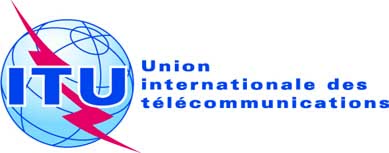 SÉANCE PLÉNIÈRERévision 1 au
Document 7-F24 octobre 2012Original: anglaisAdministrations des Etats arabesAdministrations des Etats arabespropositions pour les travaux de la conférence1propositions pour les travaux de la conférence1Soumises par les Etats Membres suivants:

 Algérie (République algérienne démocratique et populaire), Arabie saoudite (Royaume d'), Bahreïn (Royaume de), Comores (Union des), Djibouti (République de), Egypte (République arabe d'), Emirats arabes unis, Iraq (République d'), Jamahiriya arabe libyenne populaire et socialiste, Jordanie (Royaume hachémite de), Koweït (Etat du), Liban, Maroc (Royaume du), Mauritanie (République islamique de), Oman (Sultanat d'), Qatar (Etat du), Somalie (République démocratique), Soudan (République du), Tunisie, Yémen (République du)Soumises par les Etats Membres suivants:

 Algérie (République algérienne démocratique et populaire), Arabie saoudite (Royaume d'), Bahreïn (Royaume de), Comores (Union des), Djibouti (République de), Egypte (République arabe d'), Emirats arabes unis, Iraq (République d'), Jamahiriya arabe libyenne populaire et socialiste, Jordanie (Royaume hachémite de), Koweït (Etat du), Liban, Maroc (Royaume du), Mauritanie (République islamique de), Oman (Sultanat d'), Qatar (Etat du), Somalie (République démocratique), Soudan (République du), Tunisie, Yémen (République du)